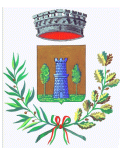 Avviso pubblico elezione dei consiglieri del forum dei giovaniSi avvisa la cittadinanza che ai sensi del Regolamento del “FORUM dei GIOVANI” approvato con Delibera del Consiglio Comunale n. 4 del 29/06/2020 sono indette le elezioni dei componenti dell’Assemblea.Si porta a conoscenza dei giovani interessati che nel giorno 14 settembre 2020 si procederà all’elezione di n. 9 consiglieri in seno all’ Assemblea del Forum dei giovani. Hanno diritto al voto i giovani che, alla data delle elezioni, siano residenti nel Comune di Castello di Cisterna e che abbiano compiuto 16 anni  e non abbiano superato il 34° anno di età. La consultazione avrà luogo presso la sede comunale sita in via Vittorio Emanuele n. 158.  Il seggio resterà aperto il giorno 14 settembre 2020 dalle ore 09:00 alle ore 18:00 . Gli elettori dovranno essere muniti di un valido documento di riconoscimento. Potranno candidarsi tutti i giovani che hanno compiuto 18 anni al momento della presentazione delle candidature. Le candidature devono essere presentate con consegna presso l’Ufficio Protocollo - Via Vittorio Emanuele n. 158 - del Comune di Castello di Cisterna oppure inviate all’indirizzo PEC: protocollo@pec.comune.castellodicisterna.na.it entro e non oltre le ore 12:00 del 9 Settembre 2020. Le candidature che perverranno dopo la scadenza fissata saranno considerate nulle. La modulistica per la presentazione delle candidature sarà disponibile presso l’Ufficio Protocollo  e scaricabile dal sito istituzionale del Comune nei termini della scadenza per la presentazione delle candidature.Ciascuna candidatura dovrà essere accompagnata da almeno n. 10 firme di giovani, residenti nel territorio del Comune di Castello di Cisterna, di età compresa tra i 16 e i 34 anni.  Gli elettori, secondo quanto stabilito dal Regolamento, potranno esprimere non più di 2 (due) preferenze; esse devono essere in forma di numero ed in sequenza crescente. Tutte le schede difformi saranno considerate nulle. I candidati che avranno conseguito il maggior numero di preferenze saranno eletti fino al raggiungimento del numero di consiglieri stabilito (9).Le operazioni di scrutino avranno inizio il giorno 14 Settembre 2020 a chiusura del seggio elettorale. Per quanto non riportato nel seguente avviso, si rinvia al Regolamento di disciplina del Forum dei Giovani. Il Sindaco                                                                       L’Assessore alle politiche giovaniliDr. Aniello Rega                                                                Giuseppe Scotto